Monday 16th November 2020Can I use colourful semantics to describe a picture? 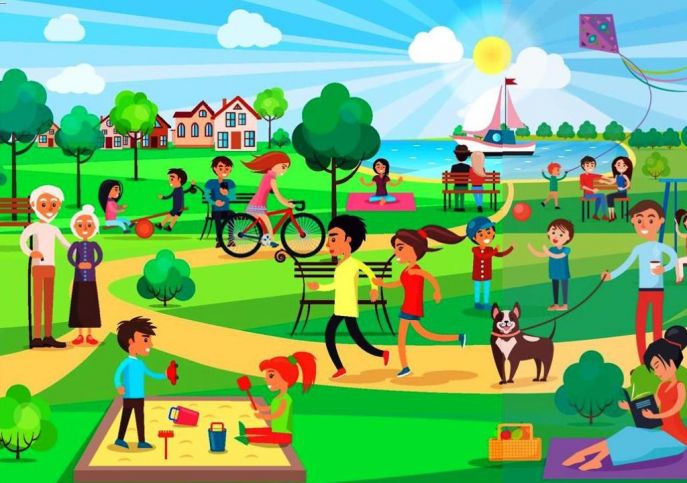 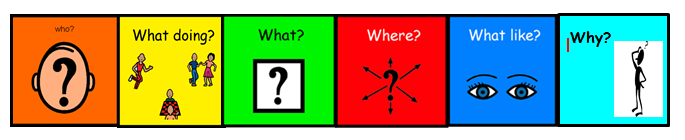 